ПОЛОЖЕНИЕ о проведении конкурса «Мой вклад в защиту природы»1. ОБЩИЕ ПОЛОЖЕНИЯ1.1. Конкурс «Мой вклад в защиту природы» (далее - Конкурс) проводится в рамках природоохранного социально-образовательного проекта «Молодые защитники природы» и Международной научно-практической конференции «Среда, окружающая человека: природная, техногенная, социальная» (далее Конференция) с целью привлечения школьников старших классов и студентов к проблемам защиты окружающей среды и здоровья человека в техносфере.1.2. Конкурс проводится в рамках плана научных мероприятий ФГБОУ ВО «БГИТУ» на 2020 год.1.3. Организаторы конкурса:ФГБОУ ВО «Брянский государственный инженерно-технологический университет»;Приокское межрегиональное управление Росприроднадзора.1.4. Цель Конкурса: привлечение внимания молодежи к современным проблемам состояния окружающей среды.1.5. Задачи Конкурса:формирование экологической культуры молодежи;стимулирование развития творческой инициативы у молодых исследователей;поддержка одаренных школьников и студентов;повышение привлекательности технического образования и инженерных специальностей;повышение интереса у учащейся молодежи к исследовательской работе и профессиональному занятию наукой.УЧАСТНИКИ КОНКУРСАВ конкурсе могут принимать участие школьники 9–11 классов средних общеобразовательных учреждений, учащиеся учреждений среднего профессионального образования и студенты 1 и 2 курсов высших учебных заведений (уровень бакалавриата и специалитета).Участник Конкурса имеет право представить на Конкурс 1 (одну) работу в 1 (одной) номинации согласно тематике. При этом 1 (одна) работа может быть представлена на Конкурс от нескольких авторов.Заявки, не соответствующие условиям участия в Конкурсе, представленные с нарушением правил оформления или поступившие на конкурс после установленного срока, не рассматриваются.МЕСТО И ФОРМА ПРОВЕДЕНИЯ КОНКУРСАБазовым вузом проведения Конкурса является ФГБОУ ВО «БГИТУ», обеспечивающим прием работ, их экспертизу согласно критериальным показателям, приведенным в п. 6 Положения, определение победителей. Конкурс проводится в два этапа:Этап 1 – отборочный, проводится в заочной форме. Участники Конкурса присылают научную работу и регистрационную форму участника на электронную почту: konfsreda@gmail.com.Этап 2 - финальный, проводится в очной форме в виде презентации проектов в базовом вузе.Конкурс проводится по следующим номинациям:Исследование влияния негативных факторов среды на природные комплексы и объекты;Мониторинг состояния окружающей среды;Социальные исследования в области защиты окружающей среды;Моя общественная инициатива в области защиты окружающей среды.СРОКИ ПРОВЕДЕНИЯ КОНКУРСАКонкурс проводится в период с 15 марта по 25 апреля 2020 г.Этап 1 Конкурса начинается с 15 марта и заканчивается 20 апреля 2020 г. На данном этапе проводятся следующие мероприятия:подача заявок на участие в Конкурсеэкспертизаподведение итогов отборочного тура Конкурсауведомление конкурсантов, допущенных к участию во 2 туре Конкурса Этап 2 Конкурса проводится в период с 24 по 25 апреля 2020 г. На данном этапе проводятся следующие мероприятия:презентация проектов, допущенных к участию во 2 туре Конкурса;подведение финальных итогов Конкурса; награждение участников и победителей.Период с 20 по 25 апреля 2020 г. используется участниками для подготовки докладов в виде презентаций по материалам конкурсной работы.РУКОВОДСТВО КОНКУРСОМОбщее руководство Конкурсом осуществляет оргкомитет с правами жюри, который определяет порядок работы жюри, оценивает работы, подводит итоги Конкурса.Состав оргкомитета Конкурса, а также регламент его работ определяется внутренними нормативными документами ФГБОУ ВО «БГИТУ».Оргкомитет оставляет за собой право изменить количество номинаций, количество призовых мест и осуществляет подбор состава жюри для оценки конкурсных работ.В ходе оценки конкурсных работ оргкомитет имеет право использовать дополнительные критерии оценки.ТРЕБОВАНИЯ К СОДЕРЖАНИЮ И ОФОРМЛЕНИЮ КОНКУРСНЫХ РАБОТ Содержание работ, подаваемых по определенным номинациям.Номинация 1. Исследование влияния негативных факторов среды на природные комплексы и объекты. Работы, представляемые в данной номинации, должны содержать результаты самостоятельно проведенных экспериментов по оценке степени влияния различных параметров среды (абиотических, биотических, антропогенных) на функционирование отдельных организмов, популяций, сообществ, экосистем (в том числе и модельных). Номинация 2. Мониторинг состояния окружающей среды. Работы, представляемые в данной номинации, должны содержать результаты оценки состояния окружающей среды определенной территории или отдельных природных объектов, полученных с использованием соответствующих методик и оборудования.Номинация 3. Социальные исследования в области защиты окружающей среды. Работы, представляемые в данной номинации, должны формироваться по результатам самостоятельно проведенного социологического исследования по вопросам, касающимся охраны окружающей среды. Номинация 4. Моя общественная инициатива в области защиты окружающей среды. Работы, представляемые в данной номинации, должны быть посвящены реализованному или планируемому к реализации мероприятию, проводимому с людьми разных социальных групп (учащиеся, студенты учебных заведений, жители многоквартирного дома, микрорайона и т.д.). Целью мероприятия является привлечение внимания к экологическим проблемам региона, повышение экологической культуры населения и т.п. Здесь могут быть представлены также материалы агитационного характера, содержание которых направлено на побуждение людей к соблюдению принципов охраны природы, рациональному природопользованию, формированию экологической культуры. Конкурсная работа может быть представлена в форме плаката, информационного буклета, видеоролика и т.п.Работы, представляемые к участию в Конкурсе, должны быть объемом до 30 страниц. Примерная структура работы:титульный лист (указывается тема работы, номер и наименование номинации);содержание;введение;разделы работы (обязательно краткое описание методов исследования, полученных результатов);заключение (выводы);библиографический список.Формат страницы – А4, все поля страницы – 2 см. Шрифт Times New Roman, размер шрифта – 14 кегль, межстрочный интервал – 1,5, абзац (красная строка/отступ) – 1,25 см, выравнивание основного текста работы – по ширине, редактор Microsoft Word (любая версия). Нумерация страниц вверху посередине страницы. Заголовки структурных элементов работы размещаются посередине страницы, оформляются ПРОПИСНЫМИ БУКВАМИ. Введение, заключение и библиографический список не нумеруются. Каждый раздел должен начинаться с нового листа. Подразделы (пункты) размещаются в продолжение текста. Недопустимо размещение заголовков подразделов, пунктов, таблиц, рисунков отдельно от соответствующего содержимого.В тексте могут содержаться рисунки, таблицы. Иллюстративный материал должен иметь соответствующее наименование и располагаться в тексте после ссылки на него. При наличии объемного иллюстративного материала, возможно его размещение в виде приложения к работе. Число страниц в приложении не регламентируется и не учитывается в общем объеме работы.Ссылка на литературный источник приводится в скобках по окончании цитаты, в форме номера, соответствующего его положению в библиографическом списке. Библиографический список составляется в алфавитном порядке.ПОДВЕДЕНИЕ ИТОГОВИтоги конкурса проводятся отдельно по каждой номинации.В каждой номинации определяется победитель (1 место) и призеры (2, 3 места), которые награждаются грамотами (дипломами).По решению оргкомитета отдельные, особо отличившиеся, участники конкурса могут так же награждаться грамотами (дипломами).Все участники конкурса получат соответствующие сертификаты.По решению оргкомитета наиболее сильные работы в каждой номинации (не более 5) могут быть рекомендованы к публикации в сборнике материалов Международной научно-практической конференции «Среда, окружающая человека: природная, техногенная, социальная».МЕСТО, СРОКИ И ВРЕМЯ ПРИЕМА ЗАЯВОКПриём конкурсных заявок осуществляется только в электронной форме на e-mail: konfsreda@gmail.com.Контактная информация по вопросам участия в конкурсе: (4832)649914, 89803365075, gvlevkina@mail.ru (Лёвкина Галина Валерьевна).В электронном сообщении должны присутствовать файл с конкурсной работой, а также регистрационные формы на каждого из авторов. Файл с работой обозначается по фамилии и инициалам первого автора и номеру номинации (например, СоболевРО_2); файлы с регистрационной формой обозначаются по фамилии участника с указанием «рег_форм» (например, Соболев РО_рег_форм).Дата начала приёма работ: «15» марта 2020 г.Дата окончания приёма работ: «20» апреля 2020 г.Заявки и работы, поданные позднее 20 апреля – не принимаются.Приложение 1к Положению о КонкурсеПримеры оформления элементов работыТитульный лист«Влияние химического состава среды на жизнедеятельность инфузорий»Номинация конкурса 1 «Исследование влияния негативных факторов среды на природные комплексы и объекты»СодержаниеОсновной текст работыВВЕДЕНИЕТекст раздела текст раздела текст раздела текст раздела текст раздела текст раздела текст раздела текст раздела текст раздела текст раздела текст раздела текст раздела текст раздела.РАЗДЕЛ 1. МАТЕРИАЛЫ И МЕТОДЫ ИССЛЕДОВАНИЯТекст раздела текст раздела текст раздела текст раздела текст раздела текст раздела текст раздела текст раздела текст раздела текст раздела текст раздела текст раздела текст раздела.Пример оформления иллюстративного материалаТаблица 1 – Перечень регистрируемых параметровПример оформления рисунков (фотографии, графики, диаграммы – это тоже рисунки!)Пример оформления библиографического спискаБИБЛИОГРАФИЧЕСКИЙ СПИСОКЛабораторный практикум по экологии человека: Учебно-методическое пособие. - Архангельск: Поморский государственный университет, 2002. - 181 сМуравьев А.Г., Пугал Н.А., Лаврова В.Н. Экологический практикум: Учебное пособие с комплектом карт-инструкций / Под ред. к.х.н. А.Г. Муравьева. – СПб.: Крисмас+, 2003.Школьный экологический мониторинг: Учеб.-метод. пособие для учителей и учащихся / под ред. Т.Я. Ашихминой. - М. : Агар, 2000. - 386 с.Экологический словарь (электронный ресурс) – Режим доступа: http://www.ecosystema.ru/07referats/slovar/, дата обращения 10.01.2016Приложение 2к Положению о КонкурсеРегистрационная форма участника конкурса (заполняется на каждого автора)Фамилия_______________________________________________________________________ Имя ____________________________________________________________________________ Отчество ________________________________________________________________________Учебное заведение _______________________________________________________________(наименование, населенный пункт)Тема конкурсной работы _________________________________________________________Номинация конкурса _____________________________________________________________ Научный руководитель ___________________________________________________________(Ф.И.О., должность)УТВЕРЖДАЮРектор ФГБОУ ВО «Брянский государственный инженерно-технологический университет»__________________ В.А. Егорушкин«___» __________________ 2020 г.УТВЕРЖДАЮЗаместитель руководителя Приокского межрегионального управления Росприроднадзора ___________________ С.В. Пирогов«___» __________________ 2020 г.Введение ……………………….Раздел 1. Материалы и методы исследованияРаздел 2. Результаты исследований …………Заключение ……………………………………Библиографический список ………………….Стр.39152930№ п/пНаименование параметраКратность определенияНаименование объекта исследования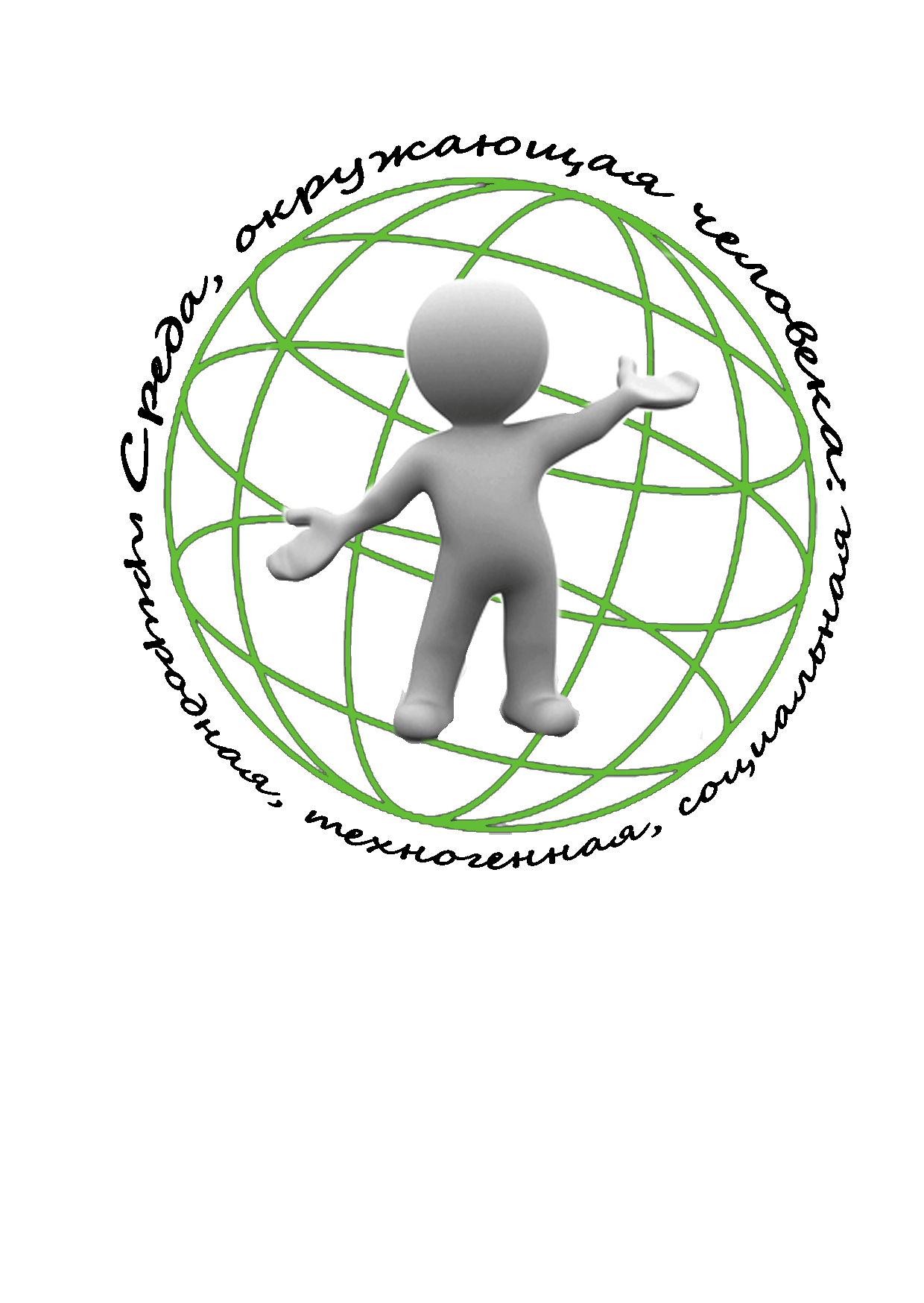 Рисунок 1 – Эмблема конференцииРисунок 2 – Число участников конференции по годам